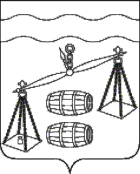                               КАЛУЖСКАЯ  ОБЛАСТЬ                            СУХИНИЧСКИЙ  РАЙОН                                СЕЛЬСКАЯ  ДУМАСЕЛЬСКОГО  ПОСЕЛЕНИЯ«СЕЛО ФРОЛОВО»РЕШЕНИЕот  07.09.2020 г.                                                                                 № 225   О внесении изменений в Решение Сельской  Думы сельского поселения «Село Фролово»  от  28.02.2020   №  199  «Об утверждении Положения  «О порядке проведения конкурса на замещение должности главы администрации (исполнительно- распорядительного органа муниципального образования)  сельского поселения «Село Фролово»     В соответствии с п. 5 ст. 37 Федерального закона06.10.2003 № 131- ФЗ «Об общих принципах организации местного самоуправления в Российской Федерации», Федерального законом от 02.03.2007 № 25-ФЗ "О муниципальной службе в РФ", руководствуясь Уставом сельского поселения  «Село Фролово»,  Сельская  Дума сельского поселения «Село Фролово»                                                            РЕШИЛА:        1. Внести изменения в Приложение Решения Сельской  Думы сельского поселения «Деревня Верховая» от  28.02.2020   №  199  «Об утверждении Положения  «О порядке проведения конкурса на замещение должности главы администрации (исполнительно- распорядительного органа муниципального образования)  сельского поселения «Село Фролово» (приложение).2. Настоящее Решение вступает в силу после его официального опубликования, подлежит размещению на сайте МР «Сухиничский район», в разделе «Поселения».      3. Контроль за исполнением настоящего Решения возложить на администрацию сельского поселения «Село Фролово».  Глава сельского поселения«Село Фролово»                                                                          В.Б. Белова                                                                     Приложение к Решению Сельской ДумыСП «Село Фролово»от 07.09.2020 № 225Изменения в Приложение Решения Сельской  Думы сельского поселения «Село Фролово» от  28.02.2020   № 199  «Об утверждении Положения  «О порядке проведения конкурса на замещение должности главы администрации (исполнительно- распорядительного органа муниципального образования)  сельского поселения «Село Фролово»1. Пункта 2.2 раздела 2 Приложения изложить в новой редакции:    2.2. Гражданин, изъявивший желание участвовать в конкурсе, представляет в конкурсную комиссию следующие документы:1) заявление с просьбой о поступлении на муниципальную службу и замещении должности муниципальной службы;2) собственноручно заполненную и подписанную анкету по форме, установленной распоряжением Правительства Российской Федерации от 26.05.2005 № 667-р;3) копию паспорта;4) копию трудовой книжки и (или) сведения о трудовой деятельности, оформленные в установленном законодательством порядке, за исключением случаев, когда трудовой договор (контракт) заключается впервые;5) копию документа об образовании;6) копию документа, подтверждающего регистрацию в системе индивидуального (персонифицированного) учета, за исключением случаев, когда трудовой договор (контракт) заключается впервые;7) копию свидетельства о постановке физического лица на учет в налоговом органе по месту жительства на территории Российской Федерации;8) копию документов воинского учета - для граждан, пребывающих в запасе, и лиц, подлежащих призыву на военную службу;9) заключение медицинской организации об отсутствии заболевания, препятствующего поступлению на муниципальную службу;10) сведения о доходах за год, предшествующий году поступления на муниципальную службу, об имуществе и обязательствах имущественного характера;      11)  Сведения об адресах сайтов и (или) страниц сайтов в информационно-телекоммуникационной сети "Интернет", на которых гражданин, претендующий на замещение должности муниципальной службы, размещал общедоступную информацию, а также данные, позволяющие их идентифицировать, за три календарных года, предшествующих году поступления на муниципальную службу;12) иные документы, предусмотренные федеральными законами, указами Президента Российской Федерации и постановлениями Правительства Российской Федерации.